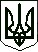 РІЖКІВСЬКА  СІЛЬСЬКА  РАДАТаращанського районуКиївської областіР І Ш Е Н Н ЯПро внесення змін до рішення  Ріжківської сільської  ради від 15.07.2016№ 78-09-VII «Про місцеві податки та збори на 2017 рік, ставки акцизного видатку з реалізації суб’єктами господарювання роздрібної торгівлі підакцизних товарів»        Враховуючи  Закон України «Про внесення змін до Податкового кодексу України та деяких законодавчих актів України щодо забезпечення збалансованості бюджетних надходжень у 2017 році» № 1791-VIII від 20.12.2016 р., керуючись статтями 143, 144  Конституції України,  статтями 7, 8, 10, 12, 14, 265, 266, 267, 268-1, 269-288, 291, 293 Податкового кодексу України, пунктом 24 частини 1 статті 26 Закону України ,,Про місцеве самоврядування в Україні», враховуючи висновки  та рекомендації постійної комісії з питань планування бюджету та  фінансів, законності і правопорядку сільська  радаВ И Р І Ш И Л А:1.Внести зміни до рішення Ріжківської сесії сільської  ради № 78-09-УІІ від 15 липня 2016р. «Про місцеві податки та збори на 2017 рік, ставки  акцизного видатку з реалізації суб’єктами господарювання роздрібної торгівлі підакцизних товарів" а саме:            1.1. Внести зміни в Додаток 1 « Податок на нерухоме майно, відмінне від земельної ділянки»  Розділ 5 « Ставка податку»  викласти в новій редакції , згідно Додатка 1.           1.2. Внести зміни в Додаток 3 «Земельний податок». Розділ 5, 7  викласти в новій редакції,  згідно Додатка 3            1.3. Внести зміни в Додаток 5 «Про встановлення ставок єдиного податку» та   викласти в новій редакції,  згідно Додатка 5.           2. Всі питання не врегульовані цим рішенням регулюються відповідно до норм Податкового кодексу України та діючих нормативно-правових актів.           3.  Рішення набирає чинності з 01.01.2017 року.          4. Виконавчому комітету  Ріжківської сільської ради забезпечити направлення копії цього рішення Таращанському відділенні  Білоцерківському ОДПІ ГУ ДФС у Київській  області для  здійснення контролю  за повнотою,правильністю та своєчасністю  сплати місцевих податків та зборів.           5. Контроль за виконанням рішення покласти на  постійну комісію з питань планування бюджету фінансів, законності і правопорядку.                     Сільський голова                                             О.М.Моклякс.Ріжки18 січня  2017 року№ 169-14-УІІ                                                                                          Додаток 5                                                                                          до рішення Ріжківської сільської ради                                                                                          Таращанського району Київської області                                                                                          від 15.07.2016 року № 78 – 09 –VIІСтавки  єдиного  податкуСтавки єдиного податку для платників першої групи встановлюються у відсотках (фіксовані ставки) до розміру прожиткового мінімуму для працездатних осіб, встановленого законом на 1 січня податкового (звітного) року), другої групи - у відсотках (фіксовані ставки) до розміру мінімальної заробітної плати, встановленої законом на 1 січня податкового (звітного) року. 1) перша група - фізичні особи - підприємці, які не використовують працю найманих осіб, здійснюють виключно роздрібний продаж товарів з торговельних місць на ринках та/або провадять господарську діяльність з надання побутових послуг населенню і обсяг доходу яких протягом календарного року не перевищує 300000 гривень– у розмірі 10 відсотків  розміру   прожиткового мінімуму для працездатних осіб;2) друга група - фізичні особи - підприємці, які здійснюють господарську діяльність з надання послуг, у тому числі побутових, платникам єдиного податку та/або населенню, виробництво та/або продаж товарів, діяльність у сфері ресторанного господарства, за умови, що протягом календарного року відповідають сукупності таких критеріїв:не використовують працю найманих осіб або кількість осіб, які перебувають з ними у трудових відносинах, одночасно не перевищує 10 осіб;обсяг доходу не перевищує 1500000 гривень– у розмірі 10 відсотків розміру  мінімальної заробітної платиПодатковий період ,строк та  порядок сплати  податку, строк та  порядок подання  звітності  про  обчислення  і сплату податку встановлюється відповідно  до  вимог Податкового  кодексу  України.                                        Сільський голова:                               О.М.Мокляк